В ходе подготовки многоквартирных домов и тепловых сетей на территории муниципального района «Печора» к эксплуатации в осенне-зимний период 2019 -2020 годов (далее – ОЗП):1. Провести проверки многоквартирных домов и тепловых сетей на территории муниципального района «Печора» в период с 01.06.2019 г. по 31.08.2019 г.	2. Создать комиссию по проведению проверок многоквартирных домов и тепловых сетей на территории муниципального района «Печора» и утвердить её состав:         3. Утвердить график  проведения  проверок  многоквартирных   домов к эксплуатации в ОЗП 2019-2020гг. на территории МР «Печора»     (приложение 1).4. Утвердить график  проведения  проверок  тепловых сетей к эксплуатации в ОЗП 2019-2020гг. на территории МР «Печора»       (приложение 2).Глава муниципального района-руководитель администрации                                                     Н. Н. ПаншинаПриложение 1 к распоряжению администрации МР «Печора»от «19» апреля 2019 г. № 434График проведения проверок многоквартирных домов к эксплуатации в ОЗП 2019-2020 гг. на территории МР «Печора»Приложение 2 к распоряжению администрации МР «Печора»от «19» апреля  2019 г. №434График проведения проверок тепловых сетей к эксплуатации в ОЗП 2019-2020 гг. на территории МР «Печора»__________________________________________________попопопоАДМИНИСТРАЦИЯМУНИЦИПАЛЬНОГО РАЙОНА« ПЕЧОРА »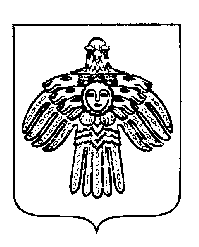 «ПЕЧОРА »  МУНИЦИПАЛЬНÖЙ  РАЙОНСААДМИНИСТРАЦИЯ «ПЕЧОРА »  МУНИЦИПАЛЬНÖЙ  РАЙОНСААДМИНИСТРАЦИЯ РАСПОРЯЖЕНИЕТШÖКТÖМРАСПОРЯЖЕНИЕТШÖКТÖМРАСПОРЯЖЕНИЕТШÖКТÖМРАСПОРЯЖЕНИЕТШÖКТÖМ«18  »     апреля      2019 г.г. Печора,  Республика Коми                                    № 446-р                                    № 446-рО проведении проверок в ходе подготовки многоквартирных домов и тепловых сетей на территории муниципального района «Печора» к эксплуатации в осенне-зимний  период 2019-2020 годовО проведении проверок в ходе подготовки многоквартирных домов и тепловых сетей на территории муниципального района «Печора» к эксплуатации в осенне-зимний  период 2019-2020 годовО проведении проверок в ходе подготовки многоквартирных домов и тепловых сетей на территории муниципального района «Печора» к эксплуатации в осенне-зимний  период 2019-2020 годовО проведении проверок в ходе подготовки многоквартирных домов и тепловых сетей на территории муниципального района «Печора» к эксплуатации в осенне-зимний  период 2019-2020 годовКислицын С.П.- первый заместитель руководителя  администрации - председатель комиссии,Инкина Г.Е.- главный специалист отдела жилищно-коммунального хозяйства администрации – секретарь комиссии,Члены комиссии:Ивашевская Т.И.- заведующий отдела жилищно-коммунального хозяйства администрации,Светличный Д.О.- ведущий инженер отдела жилищно-коммунального хозяйства администрации, Уляшева Е.Н.- государственный инспектор отдела по энергонадзоруи ГТС Печорского управления «Ростехнадзор» (по согласованию),Ивакин А.С.- главный инженер ОАО «Тепловая сервисная компания» (по согласованию),Логненко А.Г.- главный инженер ООО «Печорская районная тепловая компания» (по согласованию),Олейник В.Н.- главный специалист-эксперт Государственной жилищной инспекции РК по г. Печоре (по согласованию),Филимонов Э.П.- главный инженер МУП «Горводоканал» (по согласованию).№ ппНаименование управляющей/ обслуживающей жилфонд организацииДата проведения проверок МКД1ОАО «Тепловая сервисная компания»05.07.2019 г.14.08.2019 г.2ООО «РСК «МОНОЛИТ»05.07.2019 г.14.08.2019 г.3ООО «КД Авангард»05.07.2019 г.14.08.2019 г.4ООО «Жилкомстрой-жилье»13.07.2019 г.16.08.2019 г.5ООО «ГарантМастер»13.07.2019 г.16.08.2019 г.6ООО «Гелиос»13.07.2019 г.16.08.2019 г.7ООО «ТЭК города Печора»19.07.2019 г.18.08.2019 г.8ООО «Сантехмонтаж Плюс»19.07.2019 г.18.08.2019 г.9ООО «Респект Дом»19.07.2019 г.18.08.2019 г.10ООО «Каджеромский Коммунальный Комплекс»26.07.2019 г.23.08.2019 г.11ООО «Район»26.07.2019 г.23.08.2019 г.12ООО «Капиталъ»19.07.2019 г.18.08.2019 г13ООО «МКД-Печора»19.07.2019 г.18.08.2019 г14ООО «Домоуправление № 1»03.07.2019 г.30.08.2019 г.15ООО «Уезд»03.07.2019 г.30.08.2019 г.№ ппНаименование управляющей/ обслуживающей жилфонд организацииДата проведения проверок тепловых сетей1ОАО «Тепловая сервисная компания»26.06.2019 г.19.07.2019 г.25.08.2019г.2ООО «ТЭК-Печора»29.06.2019 г.19.07.2019 г.25.08.2019 г.3Печорский филиал АО «Коми тепловая компания»28.06.2019 г.19.07.2019 г.25.08.2019 г.